E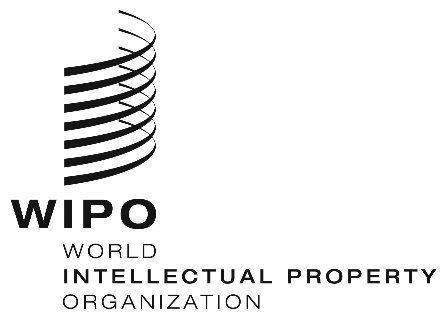 H/A/44/2ORIGINAL: EnglishDATE: May 8, 2024Special Union for the International Deposit of Industrial Designs (Hague Union)AssemblyForty-Fourth (20th Extraordinary) Session
Geneva, July 9 to 17, 2024Proposed amendments to THE COMMON REGULATIONS WITH RESPECT TO RULE 14 and to the schedule of feesDocument prepared by the SecretariatINTRODUCTIONThe Working Group on the Legal Development of the Hague System for the International Registration of Industrial Designs (hereinafter referred to as the “Working Group”), at its twelfth session held from December 4 to 6, 2023, considered favorably the submission of proposals to amend the Common Regulations Under the 1999 Act and the 1960 Act of the Hague Agreement (hereinafter referred to as the “Common Regulations”) with respect to Rule 14 and to the Schedule of Fees, to the Assembly of the Hague Union (hereinafter referred to as the “Assembly”) for adoption.The discussions of the Working Group were based on document H/LD/WG/12/6.  The following paragraphs summarize the proposed amendments as reproduced in Annex I (using “track-changes”) and Annex II (“clean” text).PROPOSED AMENDMENTS TO RULE 14 AND THE SCHEDULE OF FEESWhere an irregularity is not remedied within the prescribed time limit, the international application shall be considered abandoned totally or partially (that is, as to the designation of a Contracting Party).  The Common Regulations do not currently provide for a relief measure from such constructive abandonment that does not require justification for the non-observance of the time limit.The Common Regulations, likewise, do not currently provide for a mechanism for (total or partial) withdrawal of an international application.  This has resulted in procedural delays for some applicants (who received an irregularity notice and wish to withdraw the international application) and legal uncertainty for others (who did not receive an irregularity notice but nevertheless wish to withdraw the international application), as well as for the International Bureau.The proposed amendments to Rule 14 and the Schedule of Fees would allow an extension of the time limit for correcting irregularities and would formalize and streamline the process for withdrawing international applications, as set forth below.Under proposed Rule 14(1)(c), it would be possible to extend the time limit under Rule 14(1)(a) or (b).  A request for such an extension could be made by anyone at any time prior to expiry of the proposed additional period of two months from the expiry of the initial time limit, upon payment of an extension of time limit fee of 200 Swiss francs, as provided for under the proposed amendment to the Schedule of Fees.  The proposed additional period and the proposed fee amount would be in line with the conditions for a similar relief measure existing under the Madrid System and those currently included in the proposed Design Law Treaty (DLT).Proposed Rule 14(3)(a) would clarify that an international application shall be considered abandoned totally where an irregularity, other than an irregularity referred to in Article 8(2)(b) of the Geneva Act (1999) of the Hague Agreement (hereinafter referred to as the “1999 Act”), is not remedied within the combined periods of time under Rule 14(1)(a) or (b) and proposed Rule 14(1)(c). In parallel with proposed Rule 14(3)(a), proposed Rule 14(3)(b) would clarify that an international application shall be deemed not to contain the designation of the concerned Contracting Party (that is, partial constructive abandonment) where an irregularity referred to in Article 8(2)(b) of the 1999 Act is not remedied within the combined periods of time under Rule 14(1)(a) and proposed Rule 14(1)(c).Under proposed Rule 14(4), the total or partial withdrawal of an international application, prior to the international registration, would be recognized.Proposed Rule 14(5)(a) would set forth a policy for the refund of fees following the total constructive abandonment in accordance with proposed Rule 14(3)(a) or following the total withdrawal under proposed Rule 14(4).  In such instances, the International Bureau would be able to retain the amount corresponding to the basic fee and the extension of time limit fee, if any, and would refund the remainder of the fees paid in respect of the international application.Proposed Rule 14(5)(b) would set forth a policy for the refund of fees following the partial constructive abandonment in accordance with proposed Rule 14(3)(b) or following the partial withdrawal under proposed Rule 14(4).  In such instances, the International Bureau would refund any designation fee paid in respect of that Contracting Party.The resulting structure of proposed Rules 14(3), 14(4) and 14(5) may be summarized, as follows: entry into force of the Proposed AMENDMENTSThe implementation of the proposed amendments to Rule 14 and to the Schedule of Fees would require certain modifications to the International Bureau’s information technology (IT) system and examination procedures.  The Working Group, at its twelfth session, thus recommended that the date of entry into force of the proposed amendments be determined and announced by the International Bureau. The Assembly of the Hague Union is invited to adopt the proposed amendments to the Common Regulations with respect to Rule 14 and to the Schedule of Fees, as set out in Annexes I and II to this document, with a date of entry into force to be decided by the International Bureau.  [Annexes follow]Common RegulationsUnder the 1999 Act and the 1960 Actof the Hague Agreement(as in force on [..…])Rule 14Examination by the International Bureau(1)	[Time Limit for Correcting Irregularities]  (a) If the International Bureau finds that the international application does not, at the time of its receipt by the International Bureau, fulfill the applicable requirements, it shall invite the applicant to make the required corrections within three months from the date of the invitation sent by the International Bureau.(b)	Notwithstanding subparagraph (a), where the amount of the fees received at the time of receipt of the international application is less than the amount corresponding to the basic fee for one design, the International Bureau may first invite the applicant to make the payment of at least the amount corresponding to the basic fee for one design within two months from the date of the invitation sent by the International Bureau.(c) 	The time limit referred to in subparagraph (a) or (b), as the case may be, may be extended by an additional period of two months upon payment of an extension of time limit fee specified in the Schedule of Fees at any time prior to expiry of this additional period.(2)	[Irregularities Entailing a Postponement of the Filing Date of the International Application]  Where the international application has, on the date on which it is received by the International Bureau, an irregularity which is prescribed as an irregularity entailing a postponement of the filing date of the international application, the filing date shall be the date on which the correction of such irregularity is received by the International Bureau.  The irregularities which are prescribed as entailing a postponement of the filing date of the international application are the following:(a)	the international application is not in one of the prescribed languages;(b)	any of the following elements is missing from the international application:an express or implicit indication that international registration under the 1999 Act or the 1960 Act is sought;indications allowing the identity of the applicant to be established;indications sufficient to enable the applicant or its representative, if any, to be contacted;a reproduction, or, in accordance with Article 5(1)(iii) of the 1999 Act, a specimen, of each industrial design that is the subject of the international application;the designation of at least one Contracting Party.(3)	[Failure to Correct Irregularities Within the Prescribed Time Limit]  (a) Where an irregularity, other than an irregularity referred to in Article 8(2)(b) of the 1999 Act, is not remedied within the time limit referred to in paragraph (1), the international application shall be considered abandoned.(b)	Where an irregularity referred to in Article 8(2)(b) of the 1999 Act is not remedied within the time limit referred to in paragraph (1), the international application shall be deemed not to contain the designation of the concerned Contracting Party.(4)	[Withdrawal] The applicant may withdraw the international application or the designation of a Contracting Party at any time prior to the international registration.(5) 	[Refund of Fees] (a) Where the international application is considered abandoned in accordance with paragraph (3)(a), or is withdrawn under paragraph (4), the International Bureau shall refund any fees paid in respect of that international application, after deduction of an amount corresponding to the basic fee and the extension of time limit fee, if any. (b)	Where the international application is deemed not to contain the designation of a Contracting Party in accordance with paragraph (3)(b), or the designation of a Contracting Party is withdrawn under paragraph (4), the International Bureau shall refund any designation fee paid in respect of that Contracting Party.[...]SCHEDULE OF FEES(as in force on [......])					Swiss francs[...]II.	Miscellaneous Procedures Subsequent to International Application6.1	 Addition of a priority claim	1006.2	 Extension of time limit	200[...][Annex II follows]Common RegulationsUnder the 1999 Act and the 1960 Actof the Hague Agreement(as in force on [.....])Rule 14Examination by the International Bureau(1)	[Time Limit for Correcting Irregularities]  (a) If the International Bureau finds that the international application does not, at the time of its receipt by the International Bureau, fulfill the applicable requirements, it shall invite the applicant to make the required corrections within three months from the date of the invitation sent by the International Bureau.(b)	Notwithstanding subparagraph (a), where the amount of the fees received at the time of receipt of the international application is less than the amount corresponding to the basic fee for one design, the International Bureau may first invite the applicant to make the payment of at least the amount corresponding to the basic fee for one design within two months from the date of the invitation sent by the International Bureau.(c) 	The time limit referred to in subparagraph (a) or (b), as the case may be, may be extended by an additional period of two months upon payment of an extension of time limit fee specified in the Schedule of Fees at any time prior to expiry of this additional period.(2)	[Irregularities Entailing a Postponement of the Filing Date of the International Application]  Where the international application has, on the date on which it is received by the International Bureau, an irregularity which is prescribed as an irregularity entailing a postponement of the filing date of the international application, the filing date shall be the date on which the correction of such irregularity is received by the International Bureau.  The irregularities which are prescribed as entailing a postponement of the filing date of the international application are the following:(a)	the international application is not in one of the prescribed languages;(b)	any of the following elements is missing from the international application:an express or implicit indication that international registration under the 1999 Act or the 1960 Act is sought;indications allowing the identity of the applicant to be established;indications sufficient to enable the applicant or its representative, if any, to be contacted;a reproduction, or, in accordance with Article 5(1)(iii) of the 1999 Act, a specimen, of each industrial design that is the subject of the international application;the designation of at least one Contracting Party.(3)	[Failure to Correct Irregularities Within the Prescribed Time Limit]  (a) Where an irregularity, other than an irregularity referred to in Article 8(2)(b) of the 1999 Act, is not remedied within the time limit referred to in paragraph (1), the international application shall be considered abandoned.(b)	Where an irregularity referred to in Article 8(2)(b) of the 1999 Act is not remedied within the time limit referred to in paragraph (1), the international application shall be deemed not to contain the designation of the concerned Contracting Party.(4)	[Withdrawal] The applicant may withdraw the international application or the designation of a Contracting Party at any time prior to the international registration.(5) 	[Refund of Fees] (a) Where the international application is considered abandoned in accordance with paragraph (3)(a), or is withdrawn under paragraph (4), the International Bureau shall refund any fees paid in respect of that international application, after deduction of an amount corresponding to the basic fee and the extension of time limit fee, if any. (b)	Where the international application is deemed not to contain the designation of a Contracting Party in accordance with paragraph (3)(b), or the designation of a Contracting Party is withdrawn under paragraph (4), the International Bureau shall refund any designation fee paid in respect of that Contracting Party. [...]SCHEDULE OF FEES(as in force on [......])					Swiss francs[...]II.	Miscellaneous Procedures Subsequent to International Application6.1	 Addition of a priority claim	1006.2	 Extension of time limit	200[...][End of Annex II and of document]Total (concerning an international application as a whole)Partial (concerning the designation of a Contracting Party)Constructive abandonmentRule 14(3)(a)Rule 14(3)(b)Withdrawal Rule 14(4)Rule 14(4)RefundRule 14(5)(a)Rule 14(5)(b) 